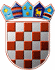                         REPUBLIKA HRVATSKA                KRAPINSKO-ZAGORSKA ŽUPANIJA                                                          Povjerenstvo za provedbu Javnog natječaja        za prijam u službu u Upravni odjel za prostorno               uređenje, gradnju i zaštitu okolišaKLASA: 112-02/21-01/10URBROJ: 2140-08-22-23Krapina, 31. siječnja 2022.PREDMET: Obavijest o ishodu Javnog natječaja za prijam u službu                       na neodređeno vrijeme savjetnika za                       prostorno uređenje i gradnju  -objavljuje se                      Po postupku provedenom temeljem Javnog natječaja za prijam u službu na neodređeno vrijeme savjetnika za prostorno uređenje i gradnju  u Upravni odjel za prostorno uređenje, gradnju i zaštitu okoliša, KLASA: 112-02/21-01/10, URBROJ: 2140/01-08-21-1 od 10. prosinca 2021. godine, objavljenog pri Hrvatskom zavodu za zapošljavanje, Područnoj službi Krapina i službenim mrežnim stranicama Krapinsko-zagorske županije www.kzz.hr  dana 15. prosinca 2021. godine, pročelnik Upravnog odjela za prostorno uređenje, gradnju i zaštitu okoliša, dana 18. siječnja 2022. godine donio je Rješenje o prijmu u službu KLASA: UP/I-112-02/21-01/02, URBROJ: 2140-08-21-1, kojim je u službu na neodređeno vrijeme primljen Mario Barić, stručni specijalist inženjer građevinarstva.                                                                                   PREDSJEDNICA POVJERENSTVA                                                                                                   Dijana Marmilić 